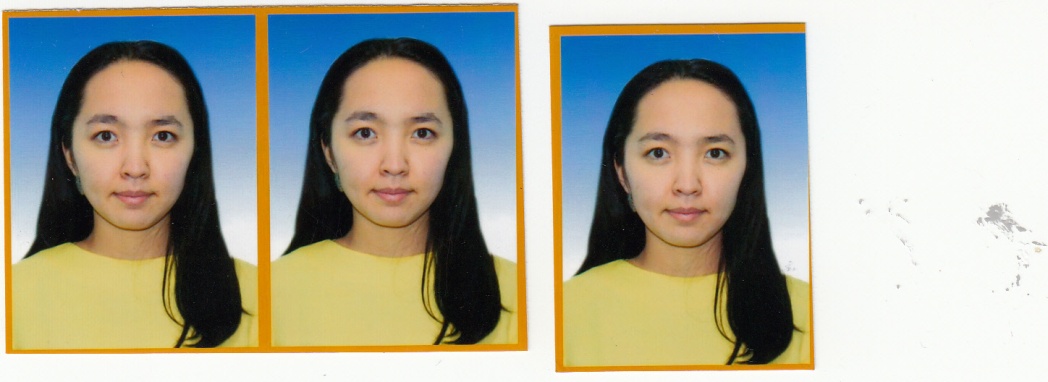 Саусақ бірікпей, ине ілікпейдіСыныбы: 5 «А»Тәрбие сағатының мақсаты: оқушыларды сынып ішіндегі бірлік, татулық, достық туралы ұғымдарын қалыптастыра отырып, оқу процесінде, сыныптан тыс шараларда және басқа да жағдайларда бір-бірлеріне қолдау, көмек көрсете білулеріне үйрету.Көрнекілігі: шахмат тақтасы, шаңырақ, ақылды тақта, мазайка, таяқшалар, ине мен жіп, нақыл сөздер. Әдіс-тәсілдері: сұрақ-жауап, топқа бөлу, пікірталас, Тәрбие сағатының барысы:Ұйымдастыру бөлімі. Сәлеметсіздер ме, құрметті әріптестер және оқушылар?! Бүгінгі тәрбие сағатымыздың тақырыбын сіздер анықтасаңыздар. Ол үшін бір ертеректе борлған оқиғаны баяндайын. Баяғы өткен заманда бір патша өмір сүрген екен(шахмат тақтасын қолданамыз, тақтадағы фигураларды адамдар бейнесінде қолданамыз) Патшаның төрт ержүрек ұлдары болыпты. Қатты қартайған патша бір күндері төрт ұлын шақырып, өсиет қалдырады: Менің о дүниеге аттанар шағым да алыс емес, мемлекетті өздеріңе аманат етемін, барлығың бірігіп осы мемлекеттің өркендеп, дамуына ат салысыңдар! Өздеріңе сенемін! – дейді.  Көп ұзамай патша қайтыс болып, берекесі қонған, бақытты мемлекеттің билігі төрт ұлына беріледі(патша ретінде қолданған фигураны алып тастап, тақтайдың төрт бұрышына төрт ұлын қоямыз) Осы арада үлкен ұлына арам ой келіп, «мемлекетте патша біреу ғана болуы керек, барлығынан үлкен мен, ендеше мен патша боламын» деп шешіп, өзі бөлініп шығады(төрт бұрышында ұлдары ретінде қолданып жатқан фигуралардың біреуін алып таста, барлық тақтайдағы фигуралар жерге құлайды) Балалар ары қарай не болды деп ойлайсыңдар? (оқушылар жауап береді) Иә, дұрыс айтасыңдар, ендеше бүгінгі күннің тақырыбын тауып көрейік?! 	Жарайсыңдар, тақырыбымыз, сыныптағы татулық, бірлік, достық туралы болмақ. Балалар өздеріңнің күнделікті өмірден мысал келтірейін, көз алдымызға елестетіп отырайық. Сыныпқа қабырға газетін жасау тапсырылды, бір адам жасаған жеңіл ма немесе барлық сынып па?! Бір мұғалім саған жалғыз өзіңе ұрысқанда қандай жағдайда боласың, ал барлық сыныпқа ұрысқанда ше?! Иә, әрине егер барлығың бірге көтерсеңдер жүк жеңілірек болады. Видео. «Бірлік – жеңіс әкелер»«Кеме» әдісі арқылы оқушыларды топқа бөлеміз. Екі топқа тәжірибелік тапсырмалар беріледі. Ағаш таяқшалар беріледі. «Таяқшаларды бір-бірлеп сындыру оңай ма, әлде барлығын бірге ме?!»  деген сұраққа жауап бере отырып, тақырыбымызға өз пікірлерін қосады;Ине және жіп беріледі. «Ине мен жіпті барлық саусақтармен ұстаған оңай ма, әлде барлық саусақтар бірге ме?!» - деген сұраққа жауап бере отырып, тақырыбымызға өз пікірлерін қосады.Қолдың бейнесін салып, қиып аламыз. Өзіміздің оң жағымыздағы отырған сыныптас досымыздың жақсы қасиеттері туралы жазамыз және сол адамға ұсынады. «Жан досым» әнін бірге орындау.Қорытынды бөлім. Сонымен балалар бүгінгі тәрбие сағатымызды қорытындылар болсақ, орындықтарымыздың арқалығына қойылған мазайка бөлшектерін тақтаға алып, шығып құрастырамыз(нәтижесінде сынып ұжымының суреті құрастырылып шығады). Балалар қалай ойлайсыңдар, егер суреттің бір бөлігі жетіспейтін болса, сурет толық құралар ма еді? Бұл жерден қандай қорытынды шығаруға болады? Бірлігі жарасқан сынып болуымыз үшін біз не істеуіміз керек?!(балалар өз ойларын айтады). Осымен тәрбие сағатымыз өз мәресіне жетті.